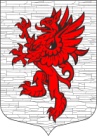 СОВЕТ ДЕПУТАТОВ       МУНИЦИПАЛЬНОГО ОБРАЗОВАНИЯЛОПУХИНСКОЕ СЕЛЬСКОЕ ПОСЕЛЕНИЕМО ЛОМОНОСОВСКИЙ МУНИЦИПАЛЬНЫЙ РАЙОНЛЕНИНГРАДСКОЙ ОБЛАСТИтретий созывРЕШЕНИЕ26 августа 2019 года	       № 33О возложении временного исполнения обязанностей главы администрации МО Лопухинское сельское поселение на ведущего специалиста администрации МО Лопухинское сельское поселение Иванову Е.А.Руководствуясь Федеральным законом № 131-ФЗ от 06.10.2003 года «Об общих принципах организации местного самоуправления в Российской Федерации», статьёй 57 Устава муниципального образования Лопухинское сельское поселение муниципального образования Ломоносовский муниципальный район Ленинградской области, Совет депутатов МО Лопухинское сельское поселение МО Ломоносовский муниципальный район Ленинградской областиРЕШИЛ:Возложить временное исполнение обязанностей главы администрации МО Лопухинское сельское поселение на ведущего специалиста администрации МО Лопухинское сельское поселение Иванову Елену Анатольевну, с 27 августа 2019 года.Главе МО Лопухинское сельское поселение Знаменскому А.В. заключить с Ивановой Е.А. дополнительное соглашение к её трудовому договору, установив доплату за совмещение должностей в размере разницы между должностными окладами ведущего специалиста и главы администрации.Опубликовать настоящее решение в СМИ и разместить на официальном сайте муниципального образования Лопухинское сельское поселение в информационно-телекоммуникационной сети «Интернет» по адресу «лопухинское-адм.рф».Настоящее решение вступает в силу с момента его принятия.Глава муниципального образованияЛопухинское сельское поселение                                              А.В. Знаменский